           Abbotsford Program Schedule 2021 - 2022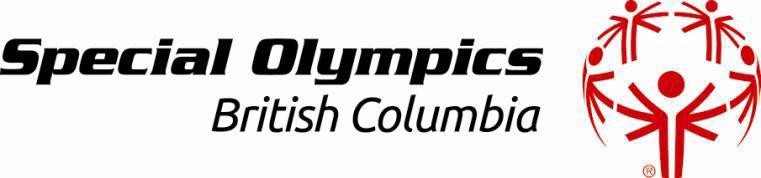 ProgramDay of weekVenueHead CoachHead CoachDatesWinter SportWinter SportWinter SportWinter SportWinter SportWinter SportBowling 5 PinSunday 6:30 – 8:30pmGalaxy BowlingLeslie BowlingSeptember - AprilSeptember - AprilBowling 10 PinSaturday10:30 – 12:30pmZone Bowling(Coquitlam)Evelyn RobinsonOctober - AprilOctober - AprilAquatics (Swimming)Saturday 4:00 - 5:30pmThursday 6:00 – 7:00pmARCMRC(competitive)Rita WakelySeptember – MarchSeptember - JuneSeptember – MarchSeptember - JuneCurlingTBAAbbotsford Curling ClubCheryl MarshOctober – FebOctober – FebSpeed SkatingMon & Friday 4:30 – 5:30pmMon, Wed & Fri. 5:45 – 6:45pmARCDonna BilousSeptember – MarchSeptember – MarchClub FitMonday 4:45 – 5:45pmARCTom NortonOctober to MarchOctober to MarchFigure SkatingSaturday8:15 - 9:30amMission LeisureCentreNicole GinterOctober - MarchOctober - MarchPowerliftingSaturday 12:00 – 1:45pmTBAColleen MooreSeptember - JuneSeptember - JuneFloor HockeyWednesday 6:00 – 7:30pmAg Rec BuildingBruce WatkinsOctober - MarchOctober - MarchBasketballMonday 6:30 – 8:30pmWA FraserKara HavemanOctober – MarchOctober – MarchRhythmic GymWednesday 5:00 – 8:00pmEmmanuel MennoniteChurchNancy BergenOctober to MarchOctober to MarchActive Start/FUNdamentalsWednesday6:30 – 7:30Seniors roomMRCAmy GravelleOctober to MarchOctober to MarchSummer SportSummer SportSummer SportSummer SportSummer SportSummer SportSoccerWednesdays 6:00 – 7:30pmAbby Middle FieldRoshan GosalRoshan GosalApril - JuneSoftballMonday5:00 – 8:00pmCrossley ParkBrian GaudetBrian GaudetApril - JuneAthletics (Track & Field)Saturday 10:00 – 12:00pmRick Hansen SecondaryTom NortonTom NortonApril - JuneGolfSaturday 3:00 – 5:00pmValley GolfCentreBrian GaudetBrian GaudetApril – JuneBocce    Sunday    6:00 – 7:30pmYale OvalLeslie BowlingLeslie BowlingApril - June